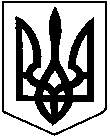 ГАДЯЦЬКА РАЙОННА ДЕРЖАВНА АДМІНІСТРАЦІЯПОЛТАВСЬКОЇ ОБЛАСТІВІДДІЛ ОСВІТИН А К А З_29.08.2016  		                                                                  № _139	Відповідно до Законів України «Про освіту», «Про загальну середню освіту», «Про дошкільну освіту», «Про позашкільну освіту»,  «Про засади державної мовної політики», указів Президента України від 04.07.2005                                       № 1013/2005 «Про невідкладні заходи щодо забезпечення функціонування та розвитку освіти в Україні», від 30.09.2010 № 926/2010 «Про заходи щодо забезпечення пріоритетного розвитку освіти в Україні»,  Державної національної програми «Освіта» (Україна ХХІ століття), Національної доктрини розвитку освіти в Україні, Концепції профільного навчання в старшій школі, Положення про Всеукраїнські учнівські олімпіади, турніри, конкурси з навчальних предметів, конкурси-захисти науково-дослідницьких робіт, олімпіади зі спеціальних дисциплін та конкурси фахової майстерності, затвердженого наказом Міністерства освіти і науки, молоді та спорту України від 22 вересня 2011 року № 1099, зареєстрованого в Міністерстві юстиції України 17 листопада 2011 року за № 1318/20056, наказу Міністерства освіти і науки України від 17.07.2013 № 995 «Деякі питання моніторингу якості загальної середньої освіти», Положення про відділ освіти Гадяцької районної державної адміністрації, затвердженого розпорядженням голови райдержадміністрації від 29.05.2014 № 239, Положення про Гадяцький науково-методичний центр, затвердженого розпорядженням голови Гадяцької районної державної адміністрації від 09.08.2010 № 278, наказів відділу освіти  райдержадміністрації   від 24.06.2016 № 124 «Про підсумки методичної роботи з педагогічними кадрами навчально-виховних закладів району у 2015/2016 навчальному році», від 25.07.2016 № 129 «Про підготовку до 2016/2017 навчального року», від 26.08.2016 № 137 «Про організацію інклюзивного навчання в загальноосвітніх навчальних закладах району у 2016-2017 навчальному році»,  листом Міністерства освіти і науки України  від 17.08.2016 № 1/9-437 «Щодо методичних рекомендацій про викладання навчальних предметів у загальноосвітніх навчальних закладах», листом Полтавського обласного інституту післядипломної педагогічної освіти імені М.В.Остроградського від 26.08.2016 № 949 «Методичні рекомендації до нового2016/2017 навчального року», рішенням науково-методичної ради Гадяцького науково-методичного центру від 15.08.2016 (протокол № 1), інших нормативних документів, що регламентують діяльність закладів освіти щодо оцінювання стану системи освіти та з метою організованого переходу на нові Державні стандарти початкової та базової і повної загальної середньої освіти, підвищення рівня професійної майстерності учителів, надання їм методичної допомоги, забезпечення підтримки інноваційної діяльності в системі управління навчальними закладами, розвитку креативної особистості учителя та учня, створення необхідних умов для науково-методичного забезпечення навчальних закладів району,Н А К А З У Ю :         1. Затвердити перспективний план-сітку методичних заходів та заходів здійснення державного контролю (атестаційних експертиз, державних інспектувань) у навчальних закладах Гадяцького району на 2016/2017 н. р. (додається).         2. Затвердити перелік районних методичних об’єднань, що діятимуть у 2016/2017 навчальному році (додається).         3. Методичну роботу в навчальних закладах освіти району здійснювати відповідно до розпорядження голови Гадяцької районної державної адміністрації від 09.08.2010 № 278 «Про затвердження Положення про Гадяцький науково-методичний центр».								           Протягом 2016/2017 н. р.         4. Вважати Гадяцький науково-методичний центр (далі – НМЦ) координаційним центром методичної роботи навчальних закладів району.								           Постійно         5. Закладам освіти району приступити до втілення  районної теми (проблеми) на 2016/2017 – 2020/2021 н.р.:  «Підвищення якості й ефективності освіти шляхом впровадження інноваційних педагогічних технологій»         5.1. І (пошукового)  етапу:         5.1.1. Визначення основних напрямів роботи;         5.1.2. Створення банку інформації з проблеми;         5.1.3. Створення картотеки педагогічної, науково-методичної літератури з окремих питань роботи над проблемою.                                                                                                     Вересень 2016 року –                                                                                           січень 2017 року           5.2. ІІ (організаційно-методичного) етапу:          5.2.1. Створення творчих груп з проблем, які виявилися найбільш актуальними в результаті проведення діагностування;          5.2.2.  Опрацювання педагогічної, науково-методичної літератури;          5.2.3. Організація діяльності вчителя та навчально-виховного процесу в інноваційному режимі;          5.2.4.  Спрямування роботи шкільних методичних об’єднань, організація інших форм методичної роботи;          5.2.5. Підвищення педагогічної майстерності педагогів через взаємовідвідування уроків (у межах школи, району), участь у професійних конкурсах.                                                                                               Лютий 2017 року –                                                                                               серпень 2017 року         6. Визначити методичні дні для вчителів-предметників (Додаток 1).         7. Періодично висвітлювати у засобах масової інформації роботу закладів освіти та педагогічних працівників, здійснювати видавничу діяльність.								             Протягом 2016/2017 н. р.         8. Гадяцькому науково-методичному центру:         8.1. Спрямувати методичну роботу у 2016/2017 навчальному році на:         8.1.1. Реалізацію Державних стандартів початкової та базової і повної загальної середньої освіти, виконання завдань Національної стратегії розвитку освіти та їх навчально-методичне забезпечення;         8.1.2. Розширення експериментально-дослідницької роботи, апробацію та упровадження нових освітніх технологій та систем;         8.1.3. Впровадження науково-методичної теми та інноваційних технологій у педагогічну практику навчальних закладів;         8.1.4. Супровід формування здоров’язбережувального навчального середовища;         8.1.5. Методичний супровід організації, підготовки, проведення зовнішнього незалежного оцінювання, державної підсумкової атестації;         8.1.6. Методичний супровід повної загальної середньої освіти, допрофільної  підготовки, профільної школи;         8.1.7. Створення системи інформаційної підтримки (у т. ч. і через використання ресурсів мережі Іnternet);          8.1.8.  Методичний супровід роботи з обдарованими дітьми, інклюзивної освіти, розвивального навчання, роботи ПМПК;       	8.1.9. Проведення  заходів, спрямованих на підвищення педагогічної майстерності педагогів на основі компетентнісного підходу, вивчення, узагальнення й  поширення ефективного педагогічного досвіду;         8.1.10. Психологічний супровід навчально-виховного процесу.         8.1.11. Організацію наступності навчально-виховної роботи між дошкільною та початковою, початковою та базовою школами;         8.1.12. Здійснення науково-методичного супроводу викладання спецкурсів, факультативів, предметів за вибором;         8.1.13. Упровадження ІКТ у навчально-виховний та управлінський процеси.          8.2. Надавати необхідну допомогу по ліквідації виявлених недоліків в організації і проведенні методичної роботи педагогічними колективами навчальних закладів району.         8.3.  Координувати методичну роботу закладів освіти в районі з урахуванням плану Полтавського обласного інституту післядипломної педагогічної освіти ім. М.В. Остроградського на 2016-2017 р. р.								            Протягом 2015/2016 н. р.         8.4. Організувати роботу науково-методичної  ради НМЦ. 								                            Серпень 2016 р.		8.5. Організувати роботу районних методичних об’єднань, встановити періодичність проведення засідань – три рази на рік.														        	               Серпень 2016 р.,									        	               січень 2017 р.									        	               березень 2017 р.		8.6. Визначити склад голів районних методичних об’єднань (Додаток 2). 	8.7. Організувати роботу постійнодіючих семінарів (Додаток 3).          8.8. Провести  методичні дні НМЦ у:          8.8.1.Дошкільних навчальних закладах: ДНЗ «Сонечко» Великобудищанської сільської ради, ДНЗ «Ромашка» П-Роменської сільської ради, ДНЗ «Квіточка» Середняківської сільської ради, ДНЗ «Зернятко» Рашівської сільської ради, НВК «Веселка» Гадяцької районної ради, ДНЗ «Фіалка» Лютенської сільської ради, ДНЗ «Ясочка» Краснолуцької сільської ради;							                   Протягом навчального року          8.8.2.Загальноосвітніх навчальних закладах: Великобудищанській спеціалізованій школі І-ІІІ ст. Гадяцької районної ради Полтавської області, Ручківській загальноосвітній школі І-ІІ ст. Гадяцької районної ради Полтавської області, Березоволуцькій загальноосвітній школі І-ІІІ ст. Гадяцької районної ради Полтавської області, Біленченківській загальноосвітній школі І-ІІ ст. Гадяцької районної ради Полтавської області, Мартинівській загальноосвітній школі І-ІІІ ст. Гадяцької районної ради Полтавської області;                                                                                   Протягом навчального року         8.9. Працівникам відділу освіти райдержадміністрації та НМЦ узяти участь у проведенні державних атестаційних експертиз та державних інспектуваннях (комплексних перевірках):         8.9.1. Дошкільних навчальних закладів: ДНЗ «Ромашка» П-Роменської сільської ради, ДНЗ «Зернятко» Рашівської сільської ради, ДНЗ «Ясочка» Краснолуцької сільської ради;							                                                                                                                                                                                                                                                              Протягом навчального року         8.9.2. Загальноосвітніх навчальних закладів: Біленченківській загальноосвітній школі І-ІІ ст. Гадяцької районної ради Полтавської області                                                                                        Протягом навчального року         8.10. Вивчати результативність внутрішкільної методичної роботи, стан викладання предметів та рівень навченості учнів з предметів державного компоненту у Великобудищанській спеціалізованій школі І-ІІІ ст. Гадяцької районної ради Полтавської області, Ручківській загальноосвітній школі І-ІІ ст. Гадяцької районної ради Полтавської області, Березоволуцькій загальноосвітній школі І-ІІІ ст. Гадяцької районної ради Полтавської області, Біленченківській загальноосвітній школі І-ІІ ст. Гадяцької районної ради Полтавської області, Мартинівській загальноосвітній школі І-ІІІ ст. Гадяцької районної ради Полтавської області;                                                                                    Протягом навчального року         8.11. Вивчити стан організації роботи з дітьми на засадах особистісно-орієнтованого, діяльнісного, інтегрованого підходів шляхом застосування інноваційних технологій у ДНЗ «Світанок» Біленченківської сільської ради, ДНЗ «Сонечко»  Гречанівської сільської ради;                                                                                    Протягом навчального року         8.12.  Вивчити  досвід  роботи та надавати  методичну  допомогу з питань інклюзивного навчання у загальноосвітніх навчальних закладах: Веприцькій загальноосвітній школі І-ІІІ ст. ім. Героя Радянського Союзу С.Т. Васюти, Березоволуцькій загальноосвітній школі  І-ІІІ ст., Краснолуцькій загальноосвітній школі    І-ІІ ст. ім. Героя Радянського Союзу                          В.В. Овсяннікова;                                                                                   Протягом навчального року         8.13. Вивчити стан дослідницько-експериментальної роботи у Великобудищанській спеціалізованій школі І-ІІІ ст. Гадяцької районної ради Полтавської області.                                                                                    Протягом навчального року         8.14. Консультувати педагогічних працівників, надавати науково-методичну допомогу та залучати їх до участі у всеукраїнському конкурсі «Учитель року» у таких номінаціях: «Початкова школа», «Інформатика», «Біологія», «Музичне мистецтво» (методисти НМЦ: Оробей С.М.; Ємець Т.М., Киреєва Г.М.).				           					Жовтень – 										листопад 2016 р.           8.15. Провести районну виставку педагогічних технологій             (Сидоренко Т.О.).										Серпень 2017 р.         8.16. Продовжити роботу школи резерву керівних кадрів (методист НМЦ Хомякова С.Г.).					                                         Протягом 2016/2017 н. р.           8.17.  Продовжити роботу Школи молодого фахівця ДНЗ (методист НМЦ Неминуща В.Е.).                                                                                         Протягом 2016/2017 н. р.           8.18. Продовжити роботу Школи  молодого педагога (Додаток 5).                                                                                         Протягом 2015/2016 н. р.         8.19. Організувати роботу атестаційної комісії, надавати методичну допомогу та консультації з питань атестації педагогічних кадрів.
									      Вересень 2016 р. – 									    квітень 2017 р.         8.20. Провести панораму методичних ідей вчителів, що атестуються на
підтвердження та присвоєння вищої кваліфікаційної категорії та  педагогічних
звань (Сидоренко Т.О.).			                Березень 2017 р.           8.21. Продовжити роботу з сайтами відділу освіти райдержадміністрації (http://fz-09.at.ua) та Гадяцького науково-методичного центру   (http://hadyachnmc.at.ua), поповнювати базу даних кращого досвіду педагогічних працівників навчальних закладів району (методист НМЦ Ємець Т.М., керівники районних методичних об’єднань).          8.22. Створити сайти районних методичних об’єднань (керівники районних методичних об’єднань, методист НМЦ Ємець Т.М.).         8.23. Продовжити роботу таких постійнодіючих семінарів:         8.23.1. З директорами загальноосвітніх навчальних закладів;         8.23.2. Із заступниками директорів загальноосвітніх навчальних закладів з навчально-виховної роботи;         8.23.3. Із заступниками директорів загальноосвітніх навчальних закладів з виховної (навчально-виховної роботи);         8.23.4. Із завідуючими, методистами ДНЗ;         8.23.5. З учителями початкових класів;         8.23.6. З практичними психологами.         8.24. Надалі  накопичувати та розповсюджувати досвід роботи освітян району.         8.25. Направляти до навчально-оздоровчого комплексу «Ерудит» при Кременчуцькому педагогічному училищі ім. А.С. Макаренка переможців IV, ІІІ та ІІ етапів Всеукраїнських учнівських олімпіад з навчальних предметів відповідно до планів-графіків.								                    Вересень 2016 р. – 								                    травень 2017 р.         8.26. Створювати організаційні умови для вдосконалення фахової освіти і кваліфікації педагогічних працівників, підвищення педагогічної компетентності вчителів.								                                   Постійно         8.27. Забезпечити координацію діяльності навчальних та позашкільних закладів.
									                          Постійно         8.28.Здійснювати організаційно-методичний супровід діяльності шкільних бібліотек.								                                    Постійно		9. Керівникам закладів освіти:	    9.1.Спрямувати організацію   методичної роботи відповідно до цього наказу.         9.2.Проаналізувати результати навчальних досягнень учнів за підсумками 2015/2016 н. р.								                              До 12.09.2016         9.3.Удосконалювати систему методичної роботи в навчальних закладах на основі аналітично-прогностичної роботи, впроваджувати інтерактивні методики та методики моніторингових досліджень, систематично проводити методичні навчання вчителів з питань освіти для сталого розвитку,  залучати до вивчення цієї проблематики батьків та учнів.														             Протягом 2016/2017 н. р.         9.4.Забезпечити участь педагогічних працівників у районних колективних формах методичної роботи.								                                   Постійно         9.5.Забезпечити організаційну підготовку районних методичних заходів, місцем проведення яких визначені базові навчальні заклади (відповідно до перспективного плану-сітки методичних заходів та заходів здійснення державного контролю (атестаційних експертиз, інспектувань) в навчальних закладах Гадяцького району на 2016/2017 н. р.).								             Протягом 2016/2017 н. р.         9.6. Залучати обдарованих дітей до науково-дослідницької діяльності.								                              Постійно         9.7. Забезпечити проведення І етапу: Всеукраїнських учнівських олімпіад з української мови та літератури, англійської, німецької, французької мов, історії, математики, фізики, астрономії, хімії, біології, екології, географії, інформатики, Міжнародного конкурсу знавців української мови ім. П.Яцика, Міжнародного мовно-літературного конкурсу учнівської і студентської творчості ім. Тараса Шевченка,  Всеукраїнського конкурсу учнівської творчості «Об’єднаймося ж, брати мої» (присвяченого Шевченківським дням); обласного конкурсу з креслення, районних малих олімпіад, районного конкурсу знавців основ безпеки життєдіяльності, районного конкурсу знавців історії імені Михайла Драгоманова.						   Жовтень-грудень 2016 р.         9.8. Направляти учнів 8-11 класів, переможців та  учасників Всеукраїнських учнівських олімпіад з навчальних предметів (математики, української мови та літератури, хімії, історії, інформатики, географії, англійської мови, біології, фізики) на навчання до  навчально-оздоровчого комплексу «Ерудит» при Кременчуцькому педагогічному училищі ім.                   А.С. Макаренка.								                    Вересень 2016 р. – 								                    травень 2017 р.         9.9. Рекомендувати надати керівникам районних методичних об’єднань вільний день для здійснення методичної роботи з педагогічними працівниками.								           Протягом 2016/2017 н. р.         9.10. Залучати педагогічних працівників до участі у всеукраїнському конкурсі «Учитель року» у таких номінаціях:	«Початкова класи», «Інформатика», «Біологія», «Музичне мистецтво».								                                                                   Жовтень – 										 грудень 2016 р.         9.11. Забезпечити якісне та ефективне функціонування веб-сайтів навчальних закладів.                                                                                                       Постійно         9.12. Подати до Гадяцького науково-методичного центру
електронний варіант  наказів загальноосвітніх навчальних закладів:          9.12.1.  «Про підсумки методичної роботи за 2015/2016 н. р.».
								                           До 15.09.2016 р.         9.12.2. «Про організацію та структуру методичної роботи на 2016/2017 н. р.»;                                                                                                            До 15.09.2016 р.
         10. Контроль за виконанням цього наказу залишаю за собою.Начальник                  		                                             І.В. Гулей
                                                                                            ЗАТВЕРДЖЕНО					                                         Наказ відділу освіти                                                                                             райдержадміністрації                                                                                            29.08.2016  № 139ПЕРЕЛІКрайонних методичних об’єднань, що діятимуть у 2016/2017 н. р. Головний спеціаліст відділу освіти  райдержадміністрації                                                                 Ю.В. Бондаренко                                                                                           Додаток 1                                                                                         	до наказу  відділу освіти                                                                                           райдержадміністрації                                                                                            29.08.2016  № 139МЕТОДИЧНІ ДНІдля педагогічних працівників загальноосвітніх навчальних закладів     Головний спеціаліст відділу освіти  райдержадміністрації                                                                Ю.В. Бондаренко                                                                                           Додаток 2   					                                        до наказу  відділу  освіти                                                                                           райдержадміністрації 									29.08.2016  № 139С П И С О Кголів районних методичних об’єднань педагогічних працівниківГоловний спеціаліст відділу освіти  райдержадміністрації                                                                Ю.В. Бондаренко                                                                                          Додаток 3   				                                                  до наказу  відділу  освіти                                                                                           райдержадміністрації                                                                                            29.08.2016  № 139С П И С О Ккерівників постійнодіючих семінарівГоловний спеціаліст відділу освіти райдержадміністрації                                                                 Ю.В. Бондаренко 									    Додаток 4     					                                            до наказу  відділу  освіти                                                                                               райдержадміністрації                                                                                                29.08.2016  № 139С П И С О Ккоординаторів роботи  школи «Молодого педагога»1. Початкових класів	Оробей С.М. 2. Інформатики	Ємець Т.М.3. Фізики та математики	Ємець Т.М.4. Історії та правознавства                                             Киреєва Г.М.5. Української мови та літератури	Киреєва Г.М.6. Трудового навчання                                                Ємець Т.М.7. Іноземної мови	Киреєва Г.М.8. Вихователів ДНЗ                                                 Неминуща В.Е.9. Фізичної культури                                               Павленко О.П.Головний спеціаліст відділу освіти райдержадміністрації                                                               Ю.В. БондаренкоПро організацію методичної роботи в закладах освіти  району у 2016/2017 навчальному році№з/пНазва РМО1.Вчителів 1-х класів 2.Вчителів 2-х класів3.Вчителів 3-х класів4.Вчителів 4-х  класів5.Вчителів української мови та літератури                      6.Вчителів російської мови та зарубіжної літератури                       7.Вчителів іноземної мови             8.Вчителів математики9.Вчителів інформатики10.Вчителів фізики та астрономії   11.Вчителів біології та хімії12.Вчителів географії та економіки13.Вчителів предметів художньо-естетичного циклу                                14.Вчителів трудового навчання та креслення     15.Вчителів предметів суспільно-гуманітарного циклу предметів16.Вчителів фізичної культури та  «Захисту Вітчизни»        17.Вчителів основ  здоров’я18.Голів шкільних методичних об’єднань класних керівників         19.Вихователів дошкільних навчальних закладів                              20.Шкільних бібліотекарівПонеділок– образотворче  мистецтво, художня  культура, музичне мистецтво, історія, правознавство, «Людина і світ».Вівторок– заступники директорів з навчально-виховної роботи, початкові класи, вихователі ГПД, біологія, іноземні мови.Середа–  українська мова і література, світова література, російська мова, трудове навчання,  географія та економіка, інформатика, фахівці психологічної служби.Четвер– заступники директорів з виховної роботи, педагоги- організатори, фізична культура, «Захист Вітчизни», основи здоров’я, хімія, класні керівники, вчителі індивідуальної форми навчання (інклюзивної освіти).П’ятницядиректори загальноосвітніх навчальних закладів, шкільні бібліотекарі, математика, фізика.	№з/пНазва РМОГолова РМОНавчальний заклад1.Вчителів 1-х класів Дорогань Н.В.П-Роменська ЗОШ І-ІІІ ст. ім. Героя Радянського Союзу М.Є.Пігіди2.Вчителів 2-х класівСтогній С.М.Сватківська ЗОШ І-ІІІ ст.3.Вчителів 3-х класівХрапаль Н.М.Сергіївська ЗОШ І-ІІІ ст.4.Вчителів 4-х  класівТаранушенкоТ.М.Веприцька ЗОШ І-ІІІ ст. ім. Героя Радянського Союзу Сергія Трохимовича Васюти5.Вчителів української мови та літератури                      Козороз Н.І.            Великобудищанська СШ       І-ІІІ ст.6.Вчителів російської мови та світової літератури                       Інзик Т.В.Книшівська ЗОШ І-ІІІ ст.7.Вчителів іноземної мови             Кисіль В.О.Великобудищанська СШ      І-ІІІ ст.8.Вчителів математикиДовгополик Т.М.Сватківська ЗОШ І-ІІІ ст.9.Вчителів інформатикиРоманенко Н.О.Лютенська ЗОШ І-ІІІ ст. ім. Героя Радянського Союзу М.Л.Величая10.Вчителів фізики та астрономії   Довгаль О.І.Сарська СШ І-ІІІ ст.11.Вчителів біології та хіміїТитаренко В.І.Сарська СШ І-ІІІ ст.12.Вчителів географії та економікиМовчан В. В.Ручківська ЗОШ І-ІІ ст. 13.Вчителів предметів художньо-естетичного циклу                                Організаційне засідання районного методичного об’єднання вчителів предметів художньо-естетичного циклу відповідно до планів роботи відділу освіти Гадяцької райдержадміністрації на вересень 2016 року від 25.08.2016 № 01-20/1327 та Гадяцького науково-методичного центру на вересень 2016 року від 25.08.2016   № 02-03/142 відбудеться 20.09.2016                               Організаційне засідання районного методичного об’єднання вчителів предметів художньо-естетичного циклу відповідно до планів роботи відділу освіти Гадяцької райдержадміністрації на вересень 2016 року від 25.08.2016 № 01-20/1327 та Гадяцького науково-методичного центру на вересень 2016 року від 25.08.2016   № 02-03/142 відбудеться 20.09.2016                               14.Вчителів трудового навчання та креслення      Іщенко Л.М.Веприцька ЗОШ І-ІІІ ст. ім. Героя Радянського Союзу Сергія Трохимовича Васюти                                                                                           Продовження додатка 2                                                                                           Продовження додатка 2                                                                                           Продовження додатка 2                                                                                           Продовження додатка 215.Вчителів предметів суспільно-гуманітарного циклу предметівГолоуз А.С.Книшівська ЗОШ І-ІІІ ст.16.Вчителів фізичної культури        та захисту Вітчизни        Організаційне засідання районного методичного об’єднання вчителів фізичної культури та предмета «Захист Вітчизни»          відповідно до планів роботи відділу освіти Гадяцької райдержадміністрації на вересень 2016 року від 25.08.2016 № 01-20/1327 та Гадяцького науково-методичного центру на вересень 2016 року від 25.08.2016   № 02-03/142 відбудеться 02.09.2016Організаційне засідання районного методичного об’єднання вчителів фізичної культури та предмета «Захист Вітчизни»          відповідно до планів роботи відділу освіти Гадяцької райдержадміністрації на вересень 2016 року від 25.08.2016 № 01-20/1327 та Гадяцького науково-методичного центру на вересень 2016 року від 25.08.2016   № 02-03/142 відбудеться 02.09.201617.Вчителів основ  здоров’яОрганізаційне засідання районного методичного об’єднання вчителів основ  здоров’я відповідно до планів роботи відділу освіти Гадяцької райдержадміністрації на вересень 2016 року від 25.08.2016 № 01-20/1327 та Гадяцького науково-методичного центру на вересень 2016 року від 25.08.2016   № 02-03/142 відбудеться 06.09.2016Організаційне засідання районного методичного об’єднання вчителів основ  здоров’я відповідно до планів роботи відділу освіти Гадяцької райдержадміністрації на вересень 2016 року від 25.08.2016 № 01-20/1327 та Гадяцького науково-методичного центру на вересень 2016 року від 25.08.2016   № 02-03/142 відбудеться 06.09.201618.Вихователів дошкільних  навчальних закладів                              Харченко Л.В.ДНЗ «Зернятко» Рашівської сільської ради19.Шкільних бібліотекарівОрганізаційне засідання районного методичного об’єднання шкільних бібліотекарів відповідно до планів роботи відділу освіти Гадяцької райдержадміністрації на вересень 2016 року від 25.08.2016 № 01-20/1327 та Гадяцького науково-методичного центру на вересень 2016 року від 25.08.2016   № 02-03/142 відбудеться 06.09.2016Організаційне засідання районного методичного об’єднання шкільних бібліотекарів відповідно до планів роботи відділу освіти Гадяцької райдержадміністрації на вересень 2016 року від 25.08.2016 № 01-20/1327 та Гадяцького науково-методичного центру на вересень 2016 року від 25.08.2016   № 02-03/142 відбудеться 06.09.201620.Голів шкільних методичних об’єднань класних керівників         Організаційне засідання районного методичного об’єднання голів шкільних методичних об’єднань класних керівників відповідно до планів роботи відділу освіти Гадяцької райдержадміністрації на вересень 2016 року від 25.08.2016 № 01-20/1327 та Гадяцького науково-методичного центру на вересень 2016 року від 25.08.2016   № 02-03/142 відбудеться 15.09.2016Організаційне засідання районного методичного об’єднання голів шкільних методичних об’єднань класних керівників відповідно до планів роботи відділу освіти Гадяцької райдержадміністрації на вересень 2016 року від 25.08.2016 № 01-20/1327 та Гадяцького науково-методичного центру на вересень 2016 року від 25.08.2016   № 02-03/142 відбудеться 15.09.2016№з/пНазва семінаруКерівник семінару1.Директорів ЗНЗГулей  І.В. – начальник відділу освіти райдержадміністрації2.Заступників директорів з навчально-виховної роботи     Сидоренко Т.О. – директор   НМЦ                                                                       3.Заступників директорів з виховної (навчально-виховної) роботи   Завора Т.А. – методист НМЦ4.Завідуючих,  методистів ДНЗ  Неминуща В.Е. – методист НМЦ5.Учителів початкових класівОробей С.М. – методист НМЦ6.Практичних психологівБожко Л.Ф. – директор РЦППСР